SymposiumEarly life exposures and long-term healthFriday 18 November 2016, Jeppe Vontillius Auditorium, Lakeside Auditorium, Aarhus UniversityPhD defense											10.30 – 12.30		Fertility treatment and long-term child health			Laura Ozer Kettner, MD, Aarhus University Hospital, Denmark			Assessment committee:			Associate Professor Penelope Howards, MS, PhD			Department of Epidemiology, Emory University, Atlanta, USA   			Senior Researcher Allan Jensen, MSc, PhD			Virus, Lifestyle and Genes, Danish Cancer Society Research Center, Denmark			Associate Professor Jakob Christensen, MD, PhD, DMSc 			(chairman and moderator of the defense) 			Department of Neurology, Aarhus University Hospital, Denmark			Professor Tine Brink Henriksen, MD, PhD (main supervisor and non-voting member)			Department of Pediatrics, Aarhus University Hospital, Denmark 12.30 – 13.15		LunchSession 1 		Chairmen: Ulrik Schiøler Kesmodel and Cathrine Carlsen Bach		13.15 – 13.25		Opening remarks			Tine Brink Henriksen, MD, PhD, Aarhus University Hospital, Denmark13.25 – 13.55 	Polybrominated biphenyls exposure in childhood and menstrual function in adulthood			Penelope Howards, MS, PhD, Emory University, USA 13.55 – 14.15 		Fertility treatment and risks of anorectal malformations in offspringNel Roeleveld, MSc, PhD, Radboud university medical center, The Netherlands14.15 – 14.30		Maternal Diabetes Mellitus and Genital Anomalies in Sons. A Nationwide 				Cohort Study in two Nordic Countries			Linn Håkonsen Arendt, MD, Aarhus University, Denmark 14.30 – 14.45		CoffeeSession 2		Chairmen: Cecilia Høst Ramlau-Hansen and Niels Bjerregaard Matthiesen14.45 – 15.15		Risk of cancer in women with fertility problems and in their children: 			results from the Danish Infertility Cohort			Allan Jensen, MSc, PhD, Danish Cancer Society Research Center, Denmark15.15 – 15.35		Cognitive and psychiatric consequences in children after prenatal exposure 				to psychoactive drugs			Jakob Christensen, MD, PhD, DMSc, Aarhus University Hospital, Denmark15.35 – 15.50		ART children or SMART children? Aspects of mental health in children conceived 			after fertility treatment			Bjørn Bay, MD, PhD, Regional Hospital Horsens, Denmark15.50 – 16. 00		Closing remarks 			Tine Brink Henriksen, MD, PhD, Aarhus University Hospital, Denmark16.00 – 20.00		Reception 			Department of Public Health, Bartholins Allé 2, Building 	1260, “Frokoststuen”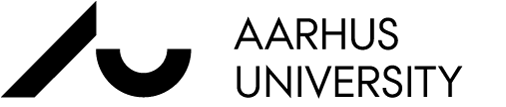 Participation is free of charge; however, for lunch and reception, please register with Lotte Serwin lottserw@rm.dk (tel +45 7845 1472) no later than November 10, 2016